Konferencja gospodarcza dla dolnośląskich i saksońskich klastrów oraz sieci branży IT Termin: 28 maja 2015 Miejsce, Biuro Łącznikowe Wolnego Państwa Saksonia we Wrocławiu, Rynek 7, Pasaż pod Błękitnym SłońcemProgram 10.30-11.00    	 	rejestracja uczestników 11.00-11.15		otwarcie konferencji, powitanie gości 			Zbigniew Dynak, Dyrektor Departamentu Rozwoju Regionalnego Urząd Marszałkowski Województwa Dolnośląskiego 			NN, Zarząd z Saksońskiej Agencji Wspierania GospodarkiModeracja: Mieczysław Ciurla, Dyrektor Wydziału Gospodarki,Urząd Marszałkowski Województwa Dolnośląskiego 11:15-11.30	Krzysztof Hodun, Wydział Gospodarki, Urząd Marszałkowski Województwa Dolnośląskiego Wsparcie przedsiębiorców w Regionalnym Programie Operacyjnym Województwa Dolnośląskiego 2014-2020 11.30-11.45	Łukasz Medeksza, Pełnomocnik Zarządu ds. Rozwoju Społeczeństwa Informacyjnego, Urząd Marszałkowski Województwa Dolnośląskiego Program operacyjny Polska Cyfrowa PO PC 2014-2020 – wsparcie dla przedsiębiorców 11.45-12.00		NN, Prezentacja ze strony niemieckiej Doświadczenia saksońskich klastrów w zakresie podejmowanych kierunków rozwoju, internacjonalizacji, mechanizmów finansowania. 12.00-12.15		dyskusja 12.15-12.30		przerwa kawowa12.30-14.00		Prezentacje klastrów dolnośląskich i saksońskich Klaster Silicon Saxony Klaster Wspólnota Wiedzy i Innowacji w zakresie Technik Informacyjnych i Komunikacyjnych Verein Kreatives Leipzig e. V. (w trakcie potwierdzenia)Stowarzyszenie IT Corner Softwareforen GmbH  (w trakcie potwierdzenia)Klaster Creativro 14.00-14.15	Wystąpienie Saksońskiego Ministra Gospodarki Pracy i Transportu, pana Martina Duliga nt. „Perspektyw sąsiedzkiej współpracy gospodarczej”14.15-14.20 	Podsumowanie konferencji przez Wicemarszałka Województwa Dolnośląskiego, pana Andrzeja Kosióra14:20:15:15 			Lunch / indywidualne rozmowy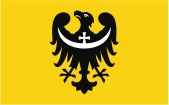 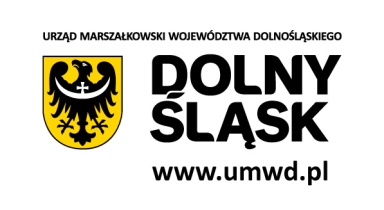 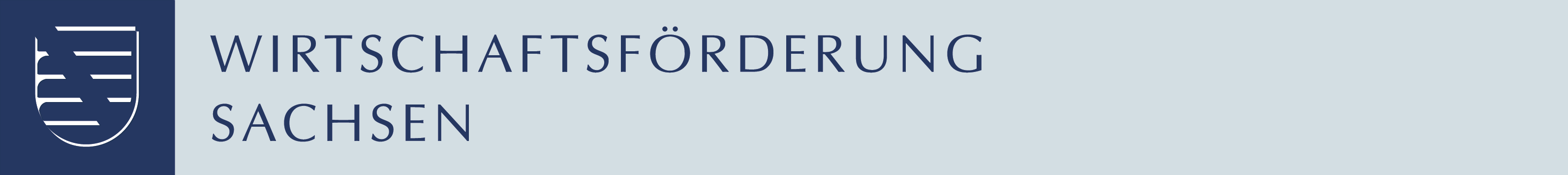 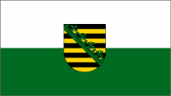 